     ΘΕΜΑ :< Ορισμός εκπροσώπων στη Δημοτική Επιτροπή Παιδείας>     Παρακαλούμε όπως κατά την προσεχή συνεδρίαση του Δημοτικού Συμβουλίου        περιλάβετε προς συζήτηση και έγκριση και το στην περίληψη θέμα σύμφωνα με :α)Τις διατάξεις του άρθρου 50 του Ν.1566/85 (ΦΕΚ 167/Α/1985).<Σε κάθε Δήμο ή Δημοτικό Διαμέρισμα λειτουργεί Δημοτική Επιτροπή Παιδείας η οποία αποτελείται από :α) Το Δήμαρχο ή Δημοτικό Σύμβουλο που ορίζεται με απόφαση του Δημοτικού Συμβουλίου, ως Πρόεδρο.β) Εκπρόσωπο της ένωσης γονέων των μαθητών.γ)Ένα Διευθυντή Σχολείου Πρωτοβάθμιας εκπαίδευσης, που ορίζεται από τον Προϊστάμενο της Διεύθυνσης.δ)Ένα Διευθυντή Σχολείου Δευτεροβάθμιας εκπαίδευσης, που ορίζεται από τον Προϊστάμενο της Διεύθυνσης.ε) Εκπροσώπους των παραγωγικών τάξεων που ορίζονται με απόφαση του Δημοτικού Συμβουλίου των οποίων ο αριθμός δεν μπορεί να υπερβεί τους δύο.στ) Από έναν εκπρόσωπο των συνδικαλιστικών οργανώσεων των εκπαιδευτικών>.Στις συνεδριάσεις της Δημοτικής Επιτροπής Παιδείας μετέχει ένας εκπρόσωπος από κάθε παράταξη, ως παρατηρητής, χωρίς δικαίωμα ψήφου, όπως επίσης   και εκπρόσωπος της τοπικής Επιτροπής λαϊκής επιμόρφωσης, αν υπάρχει, χωρίς δικαίωμα ψήφου.Η Δημοτική Επιτροπή Παιδείας εισηγείται στο Δήμαρχο και στο Δημοτικό Συμβούλιο θέματα σχετικά με τη καλύτερη οργάνωση και λειτουργία των σχολείων της Πρωτ/θμιας και Δευτ/θμιας Εκπ/σης, τη κατανομή των πιστώσεων για λειτουργικές δαπάνες των σχολείων, την ίδρυση, κατάργηση και συγχώνευση σχολείων και παρακολουθεί την ανέγερση των σχολικών κτιρίων, την επισκευή και συντήρησης τους καθώς και το έργο των Σχολικών Επιτροπών.   Η Δημοτική Επιτροπή Παιδείας συγκροτείται με απόφαση του οικείου Δημάρχου ύστερα από πρόταση των υπηρεσιών, οργανώσεων και φορέων που εκπροσωπούνται σε αυτή και λειτουργεί νόμιμα με όσα μέλη της έχουν οριστεί.Η Υπουργική απόφαση ΥΠ.Ε.Π.Θ.Δ4/86/87(ΦΕΚ 81/Β/1987) ορίζει τον τρόπο λειτουργίας της Δημοτικής Επιτροπής Παιδείας και τη  θητεία του Προέδρου και των μελών της  που είναι διετής.Παρακαλούμε να ορίσετε τους εκπροσώπους σας στην Δημοτική Επιτροπή Παιδείας.																	ΑΝΤΙΔΗΜΑΡΧΟΣ ΠΕΡΙΒΑΛΛΟΝΤΟΣ ΠΑΙΔΕΙΑΣ                                                                                  ΚΑΙ ΔΙΑ ΒΙΟΥ ΜΑΘΗΣΗΣ	 					             ΚΩΝ/ΝΟΣ ΚΑΛΟΓΕΡΟΠΟΥΛΟΣ       Εσωτερική Διανομή: κ. Δήμαρχο Γενικό Γραμματέα Αντιδήμαρχο κ. Καλογερόπουλο Κων/νο-     Δ/νση Πολιτισμού, Παιδείας & Νέας Γενιάς Τμ. Παιδείας και δια βίου μάθησης Ο.Υ. Σχολική Επιτροπή Πρωτοβάθμιας Εκπαίδευσης Σχολική Επιτροπή Δευτεροβάθμιας Εκπαίδευσης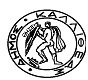 ΕΛΛΗΝΙΚΗ ΔΗΜΟΚΡΑΤΙΑ                                            ΝΟΜΟΣ ΑΤΤΙΚΗΣΔΗΜΟΣ  ΚΑΛΛΙΘΕΑΣΕΛΛΗΝΙΚΗ ΔΗΜΟΚΡΑΤΙΑ                                            ΝΟΜΟΣ ΑΤΤΙΚΗΣΔΗΜΟΣ  ΚΑΛΛΙΘΕΑΣΔιεύθυνση: Πολιτισμού, Παιδείας & Νέας Γενιάς Νέας Τμήμα      :Παιδείας και Διά Βίου Μάθησης      Διεύθυνση: Φιλαρέτου 108 , Τ.Κ. 17675Αρμόδιος  : E.ΣερπετζόγλουΕ-mail      :paideia@kallithea.grΤηλέφωνο:2109589635ΠΡΟΣτον  Πρόεδροτου Δημοτικού Συμβουλίου 